https://prezi.com/ugtmopcosiot/indirect-measurement/mirror, shadow, thumbhttp://www.wikihow.com/Measure-the-Height-of-a-Treepaper, shadow, pencil, clinometerhttps://www.exploratorium.edu/geometryplayground/Activities/GP_OutdoorActivities/HandYMeasuringRatio.pdfhandusing a toilet paper tube…(stadia)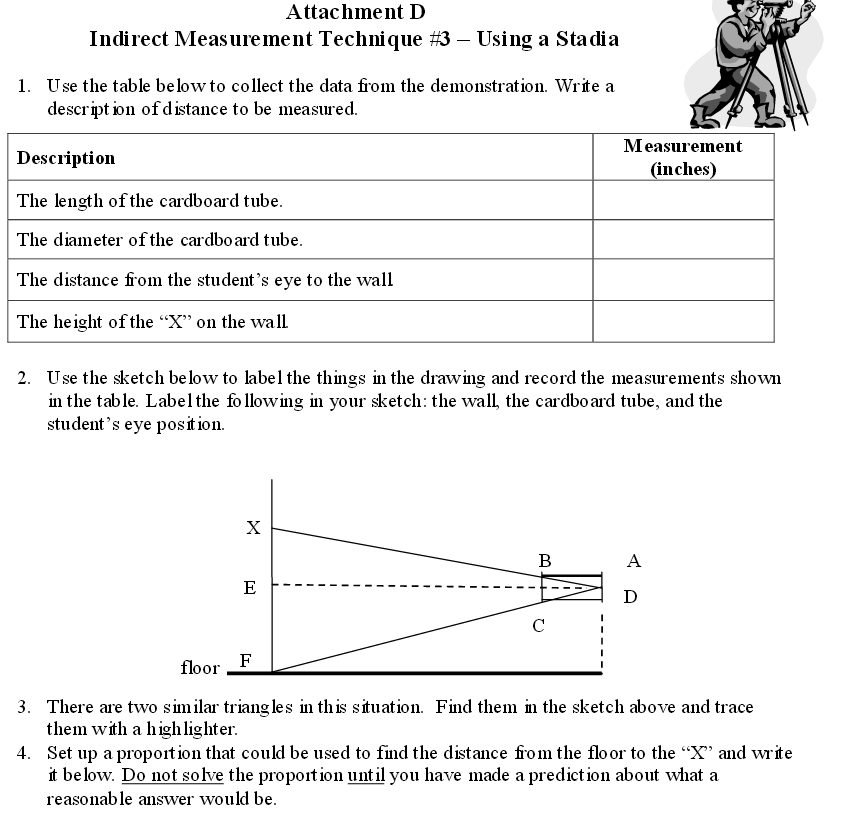 